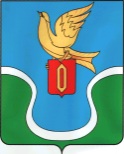                                            ГОРОДСКАЯ ДУМАМУНИЦИПАЛЬНОГО ОБРАЗОВАНИЯ        «ГОРОДСКОЕ ПОСЕЛЕНИЕ            «ГОРОД ЕРМОЛИНО»                                            КАЛУЖСКАЯ ОБЛАСТЬ                                                                                      РЕШЕНИЕ« 01 » июня   2023 г.                                                                                                    №  32«О внесении изменений в приложение к Решению Городской Думы МО «Городское поселение «Г. Ермолино»от 01.06.2011 № 33 «Об утверждении положения о предоставлениисубсидий из бюджета муниципального образования «Городское поселение «Город Ермолино» юридическим лицам (за исключениемсубсидий муниципальным учреждениям), индивидуальнымпредпринимателям, физическим лицам – производителям товаров,работ, услуг »В соответствии с Федеральным законом № 131 – ФЗ от 06.10.2003 года «Об общих принципах организации местного самоуправления в Российской Федерации», Уставом муниципального  образования «Городское поселение «Город Ермолино», на основании протеста прокуратуры Боровского района от 14.04.2023 № Исорг – 20290009-332-23/-20290009/39 на Положение о предоставлении субсидий из бюджета муниципального образования «Городское поселение «Город Ермолино» юридическим лицам (за исключением субсидий муниципальным учреждениям), индивидуальным предпринимателям, физическим лицам – производителям товаров, работ, услуг, утвержденного Решением Городской Думы муниципального образования «Городское поселение «Город Ермолино» от 01.06.2011 № 33, Городская Дума муниципального образования «Городское поселение «Город Ермолино»,РЕШИЛА:  1.  Протест прокуратуры Боровского района от 14.04.2023 № Исорг – 20290009-332-23/-20290009/39 на Положение о предоставлении субсидий из бюджета муниципального образования «Городское поселение «Город Ермолино» юридическим лицам (за исключением субсидий муниципальным учреждениям), индивидуальным предпринимателям, физическим лицам – производителям товаров, работ, услуг, утвержденного Решением Городской Думы муниципального образования «Городское поселение «Город Ермолино» от 01.06.2011 № 33 удовлетворить.2. Внести изменения в раздел 3 Положения добавив пункт 5 следующего содержания:«3.5. Размещать сведения о субсидиях на едином портале бюджетной системы Российской Федерации в информационно-телекоммуникационной сети "Интернет" (в разделе единого портала) не позднее 15-го рабочего дня, следующего за днем принятия  решения о бюджете , о внесении изменений в решение о бюджете)».             3. Решение вступает в силу с момента его официального  опубликованию (обнародованию).  Глава МО «Городское поселение                                       «Город   Ермолино»                                                                                                Е.А. Самокрутова                                   